Приложение 1Знаете ли вы...?Знаете ли вы...?С чем связано происхождение названия древнего лакомства "пастила"?В какой области расположен город Белев? Какая река протекает в этой местности?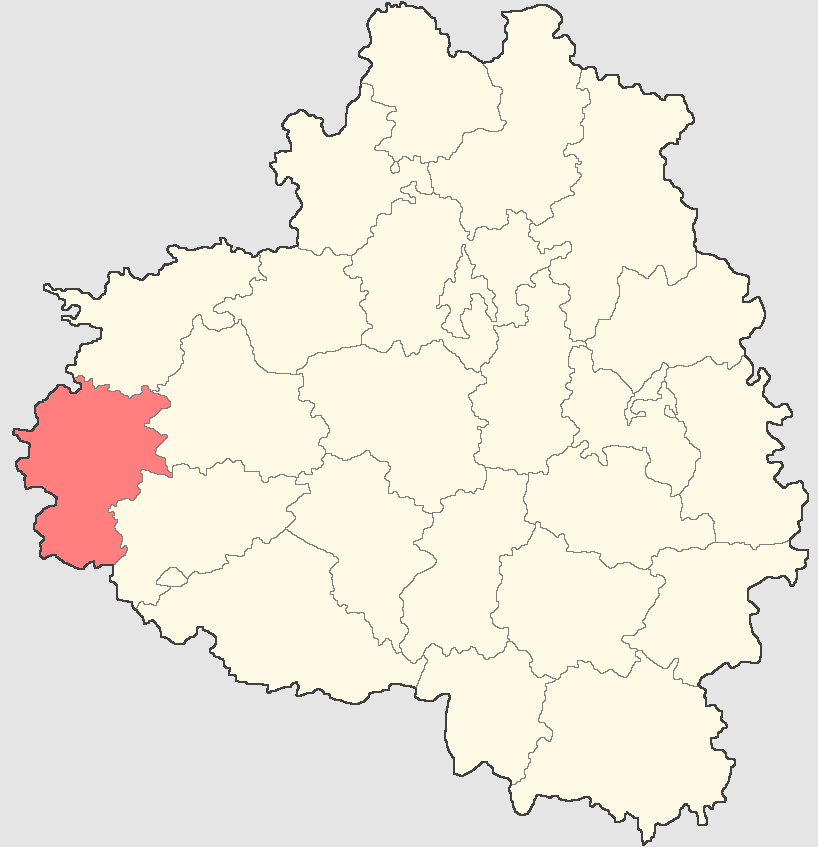 Кто придумал рецепт приготовления Белевской пастилы?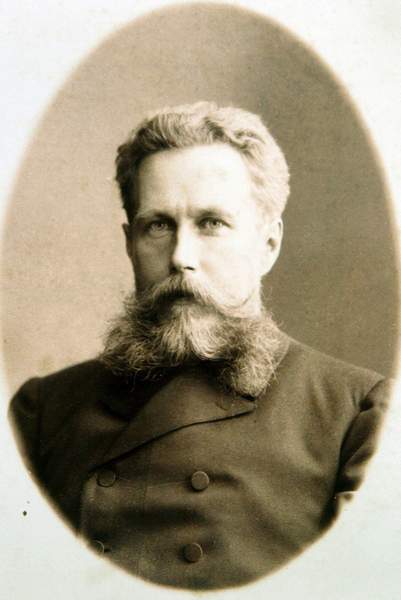 Какой город московской области так же славится производством пастилы?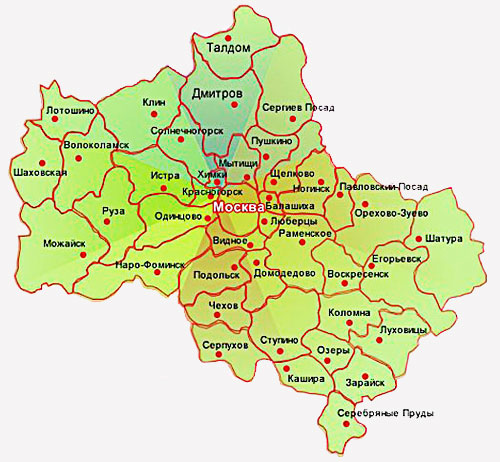 Из какого сорта яблок готовят белевскую пастилу?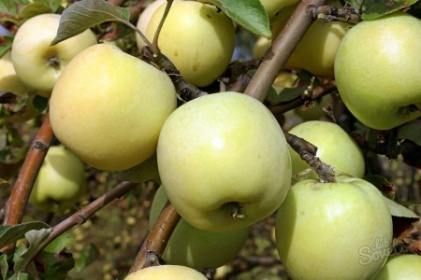 В каком году на выставке в Санкт-Петербурге была представлена белевская пастила?Как был придуман рецепт пастилы?Где впервые был описан рецепт белевской пастилы?